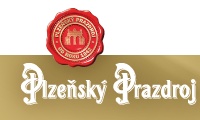 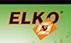 VE SPOLUPRÁCI S PIVOVAREM PLZEŇSKÝ PRAZDROJ A VELKOOBCHODEM  ELKO A SPOLEČNOSTÍ HELP FINANCIAL, VE PROSPĚCH NADACE DÁRCŮ KOSTNÍ DŘENĚ SE KONÁ :ŠIPKOVÝ TURNAJDNE 28.1.2017 OD 17:00 ,V HOSPODĚ U LIPVE STARÉM KLÍČOVĚ   .ÚČASTNIT SE MOHOU REGISTROVANÍ I NEREGISTROVANÍ HRÁČI.JAKO PRVNÍ CENA JE 30L. SUD PIVA , A DALŠÍ HODNOTNÉ CENY + LOSOVANÉ CENY.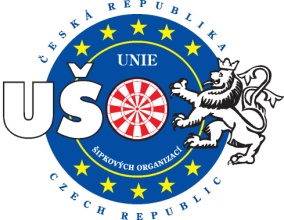 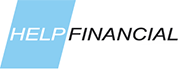 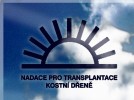 